                              Меню 11.05.21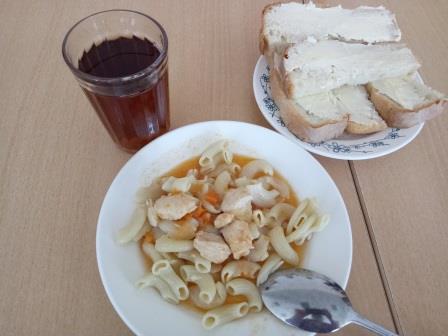 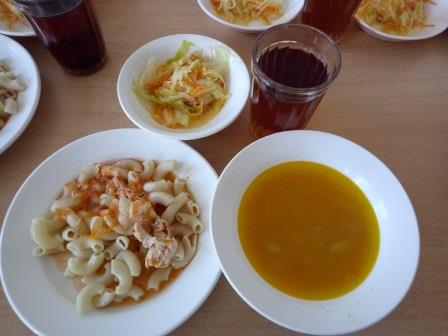 